 Activity 2.1  Inductions Describe how you were inducted when you started your job(if not currently employed use a prior job).Did you receive the following? □Safety Induction Checklist□Description of position□Explanation of work tasks, safe work practices & workplace hazards□Copies of all OH&S policies, work procedures & checklists□Explanation of Duty of Care for employer & employees□PPE required & correct use advice□Schedule of compulsory training□Name of supervisor & first aid officerActivity 2.2  Workplace ExpectationsTick any tasks or expectations that apply to your workplace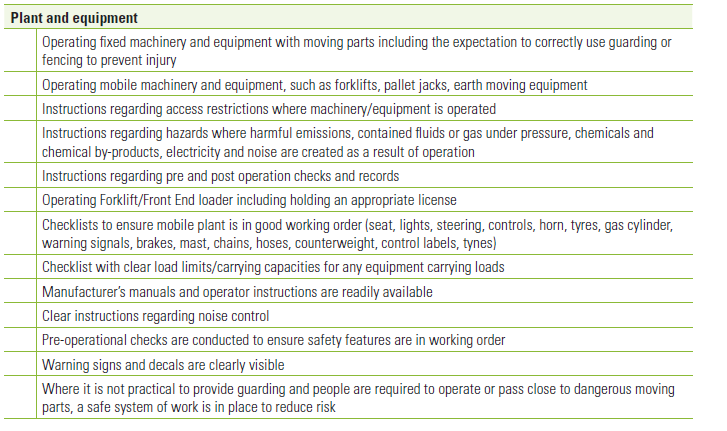 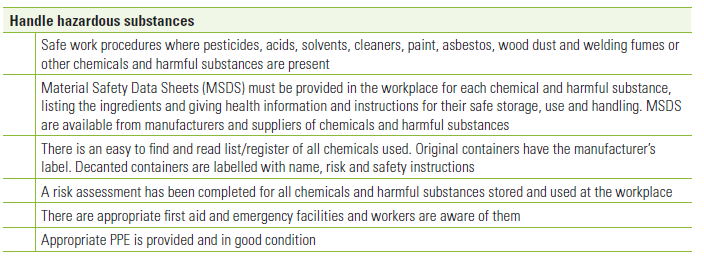 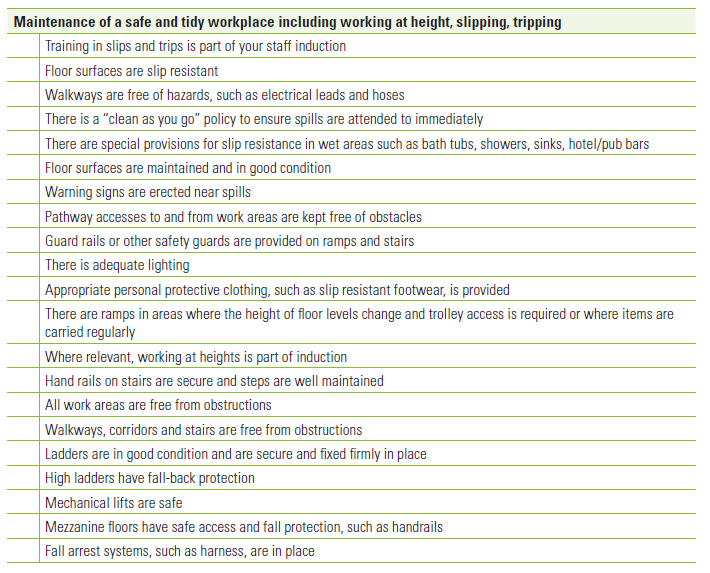 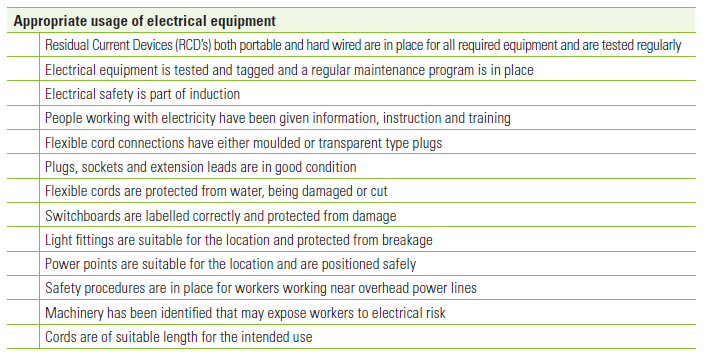 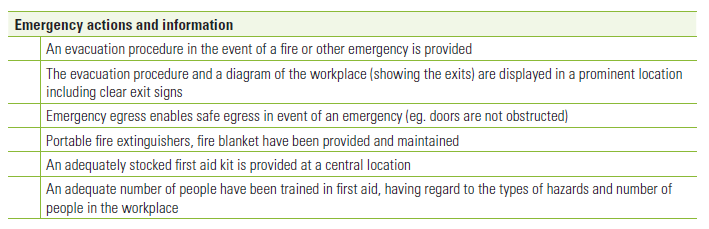 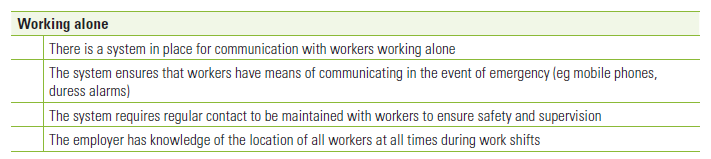 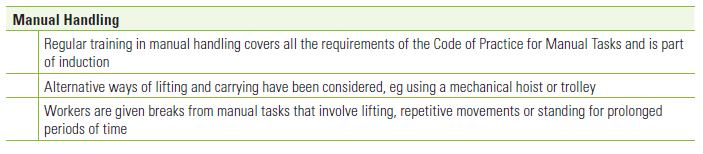 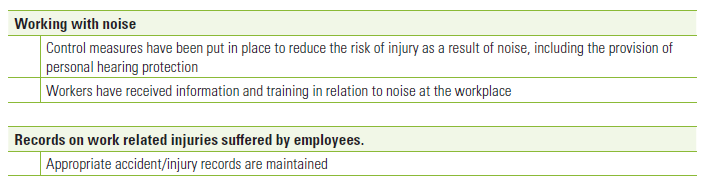 Activity 2.3  Hazard Identification - ChisholmTake a walk around the campus looking for any OH&S hazards, list belowActivity 2.4  Hazard Identification - WorkplaceIdentify the tasks that you perform, the hazards and hazard type. Use the list of typical OH&S hazards below 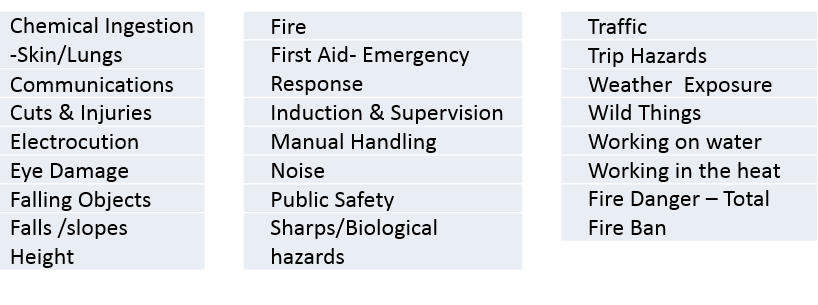 Activity 2.5  Risk Assessment & SWMS Complete the SWMS below using the Risk Analysis Matrix 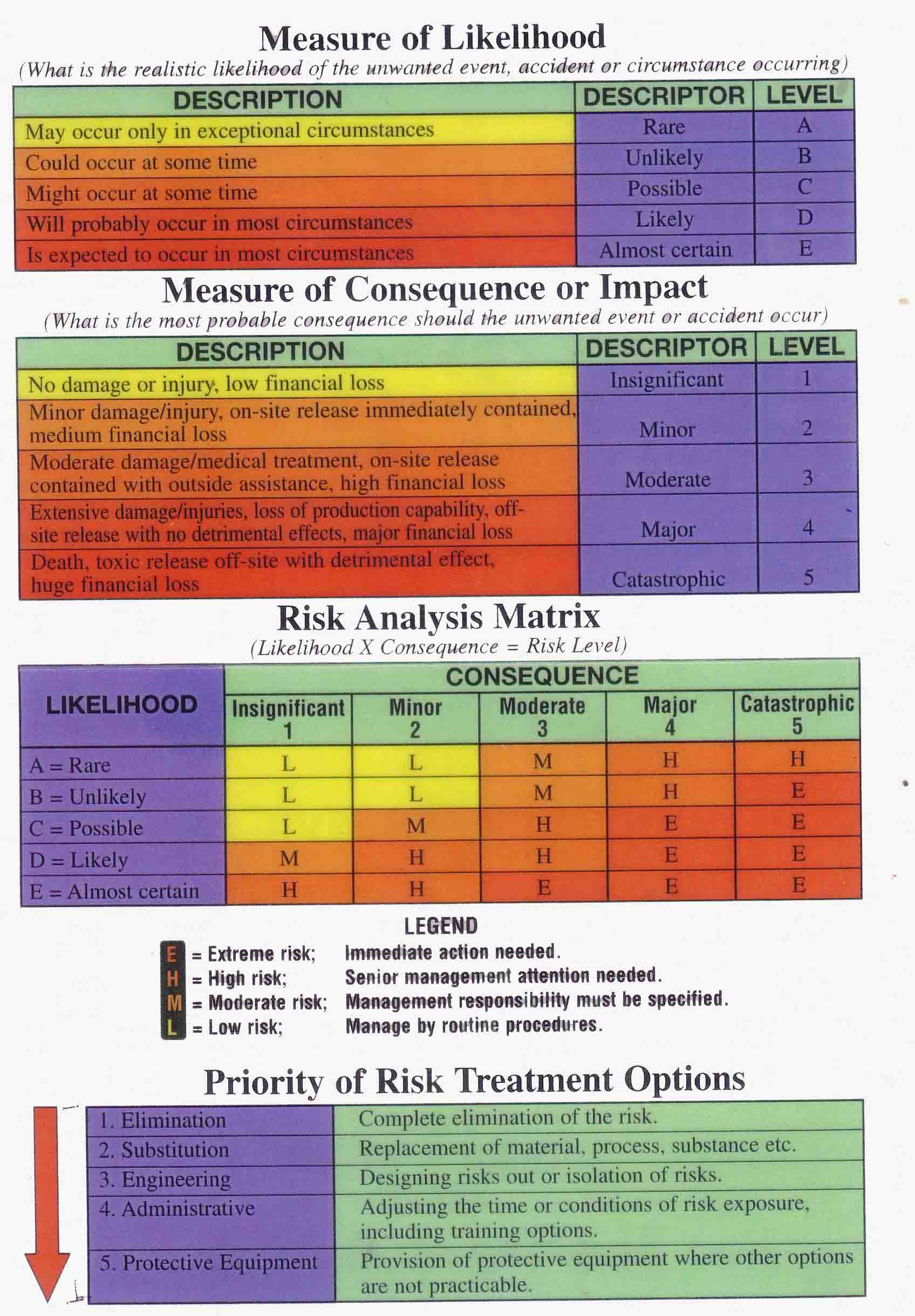 Remember:	Each SWMS must be site specific and may change during the job. Activity 2.6  PPE Each group to choose a task, locate the appropriate PPE in Chisholm store and wear. Then present to class the task and PPE items that are being worn. Explain the hazards that the PPE is protecting the worker from. Workplace Task or Activity Hazard Hazard Type F-2         SEEDS Safe Work Methods Statements (SWMS)F-2         SEEDS Safe Work Methods Statements (SWMS)F-2         SEEDS Safe Work Methods Statements (SWMS)F-2         SEEDS Safe Work Methods Statements (SWMS)F-2         SEEDS Safe Work Methods Statements (SWMS)F-2         SEEDS Safe Work Methods Statements (SWMS)F-2         SEEDS Safe Work Methods Statements (SWMS)F-2         SEEDS Safe Work Methods Statements (SWMS)F-2         SEEDS Safe Work Methods Statements (SWMS)F-2         SEEDS Safe Work Methods Statements (SWMS)F-2         SEEDS Safe Work Methods Statements (SWMS)F-2         SEEDS Safe Work Methods Statements (SWMS)F-2         SEEDS Safe Work Methods Statements (SWMS)F-2         SEEDS Safe Work Methods Statements (SWMS)F-2         SEEDS Safe Work Methods Statements (SWMS)F-2         SEEDS Safe Work Methods Statements (SWMS)F-2         SEEDS Safe Work Methods Statements (SWMS)F-2         SEEDS Safe Work Methods Statements (SWMS)F-2         SEEDS Safe Work Methods Statements (SWMS)F-2         SEEDS Safe Work Methods Statements (SWMS)F-2         SEEDS Safe Work Methods Statements (SWMS)F-2         SEEDS Safe Work Methods Statements (SWMS)F-2         SEEDS Safe Work Methods Statements (SWMS)F-2         SEEDS Safe Work Methods Statements (SWMS)F-2         SEEDS Safe Work Methods Statements (SWMS)F-2         SEEDS Safe Work Methods Statements (SWMS)F-2         SEEDS Safe Work Methods Statements (SWMS)F-2         SEEDS Safe Work Methods Statements (SWMS)Site Name:Site Name:Site SupervisorSite SupervisorsignedsignedsignedProject:Project:Date/sDate/sStaff name:Staff name:Activities Activities Activities Site Location/Address for  Emergency PurposesSite Location/Address for  Emergency PurposesSite Location/Address for  Emergency PurposesSite Location/Address for  Emergency PurposesSite Location/Address for  Emergency PurposesSite Location/Address for  Emergency PurposesSite Location/Address for  Emergency PurposesActivityList the tasks required to perform the activity in the sequence they are carried out.ActivityList the tasks required to perform the activity in the sequence they are carried out.ActivityList the tasks required to perform the activity in the sequence they are carried out.Hazards/Risks (See over for a list of Hazards)Against each task list the hazards that could cause injury or environmental damageHazards/Risks (See over for a list of Hazards)Against each task list the hazards that could cause injury or environmental damageHazards/Risks (See over for a list of Hazards)Against each task list the hazards that could cause injury or environmental damageLikelihood of the unwanted event or circumstance  (A-rare to E-almost certain)Likelihood of the unwanted event or circumstance  (A-rare to E-almost certain)Likelihood of the unwanted event or circumstance  (A-rare to E-almost certain)Measure of the Consequence of the event  1 insignificant to 5-CatastrophicMeasure of the Consequence of the event  1 insignificant to 5-CatastrophicRisk Score – Low Moderate High ExtremeRisk Score – Low Moderate High ExtremeRisk control measures List the control measures required to eliminate or minimise the risk of injury arising from the identified hazardRisk control measures List the control measures required to eliminate or minimise the risk of injury arising from the identified hazardRisk control measures List the control measures required to eliminate or minimise the risk of injury arising from the identified hazardRisk control measures List the control measures required to eliminate or minimise the risk of injury arising from the identified hazardRisk control measures List the control measures required to eliminate or minimise the risk of injury arising from the identified hazardWho is responsible? to implement the control measure identifiedWho is responsible? to implement the control measure identifiedWho is responsible? to implement the control measure identifiedWho is responsible? to implement the control measure identifiedResidual likelihood Residual ConsequenceResidual ConsequenceResidual ConsequenceResidual ScoreResidual ScoreActivityList the tasks required to perform the activity in the sequence they are carried out.Hazards/Risks (See over for a list of Hazards)Against each task list the hazards that could cause injury or environmental damageLikelihood of the unwanted event or circumstance  (A-rare to E-almost certain)Measure of the Consequence of the event  1 insignificant to 5-CatastrophicRisk Score – Low Moderate High ExtremeRisk control measures List the control measures required to eliminate or minimise the risk of injury arising from the identified hazardWho is responsible? to implement the control measure identifiedResidual likelihood Residual ConsequenceResidual ScoreOH&S HazardsOH&S HazardsOH&S HazardsOH&S HazardsOH&S HazardsOH&S HazardsEnvironmental HazardsEnvironmental HazardsChemical Ingestion -Skin/LungsFireTrafficChemical Spill RiskCommunicationsFirst Aid- Emergency ResponseTrip HazardsDisease spreadingCuts & InjuriesInduction & SupervisionWeather  ExposureErosion PotentialElectrocutionManual HandlingWild ThingsHabitat destructionEye DamageNoiseWorking on waterOff target Spray damageFalling ObjectsPublic SafetyWorking in the heatWeed Spread RiskFalls /slopes  HeightSharps/Biological hazardsFire Danger – Total Fire Ban